ВИКОНАВЧИЙ КОМІТЕТ ПОКРОВСЬКОЇ МІСЬКОЇ РАДИДНІПРОПЕТРОВСЬКОЇ ОБЛАСТІ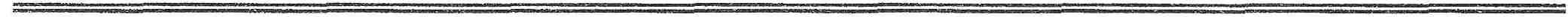 ПРОЕКТ РІШЕННЯ______________                                м.Покров                                 №____________                                               Про запровадження послуги патронату над дитиною на території Покровської міської територіальної громади	Керуючись підпунктом 4 пункту «б» ст.34 Закону України «Про місцеве самоврядування в Україні», ст.ст. 252, 253, 254, 255, 256 Сімейного кодексу України, Порядком створення та діяльності сім’ї патронатного вихователя, влаштування, перебування дитини в сім’ї патронатного вихователя, Порядком оплати послуг патронатного вихователя та виплати соціальної допомоги на утримання дитини в сім’ї патронатного вихователя, затверджених постановою Кабінету Міністрів України від 16.03.2017 р. №148 “Деякі питання здійснення патронату над дитиною” зі змінами, внесеними постановами Кабінету Міністрів України від 26.06.2019 р. № 552, від 24.12.2019 р. № 1101, від 19.02.2020 р. №132, від 28.10.2020 р. №1035, від 14.04.2021 р. №348, від 21.04.2021 р. №402, постановою Кабінету Міністрів України від 24.09.2008 року №866 «Питання діяльності органів опіки та піклування, пов’язаної із захистом прав дитини», рішенням 7 сесії Покровської міської ради Дніпропетровської області 8 скликання від 28.05.2021 р. №16 “Про перейменування Покровського міського центру соціальних служб для сім’ї, дітей та молоді”, виконавчий комітет Покровської міської ради Дніпропетровської областіВИРІШИВ:Запровадити послугу патронату над дитиною на території Покровської міської територіальної громади.Затвердити Порядок створення та діяльності сім’ї патронатного вихователя, влаштування, перебування дитини в сім’ї патронатного вихователя, що додається.Заступника міського голови Бондаренко Н.О. уповноважити підписати договір про надання послуги патронату над дитиною та договір про патронат над дитиною.Визначити Центр соціальних служб Покровської міської ради Дніпропетровської області соціальним закладом, на який покладатимуться функції з організації надання послуги патронату над дитиною.Службу у справах дітей виконавчого комітету Покровської міської ради Дніпропетровської області уповноважити створити (за потреби) міждисциплінарну команду, для узгодженості дій із забезпечення найкращих інтересів дитини, влаштованої в сім’ю патронатного вихователя та комплексної підтримки в подоланні складних життєвих обставин її батьками/законними представниками.Визнати таким, що вратило чинність рішення виконавчого комітету Покровської міської ради Дніпропетровської області від 28.03.2018 р. №112 “Про запровадження послуги з патронату над дитиною в м.Покров та затвердження Порядку створення та діяльності в м.Покров сім'ї патронатного вихователя, влаштування, перебування дитини в сім'ї патронатного вихователя”.Координацію роботи щодо виконання даного рішення покласти на Центр соціальних служб Покровської міської ради Дніпропетровської області та службу у справах дітей виконавчого комітету Покровської міської ради Дніпропетровської області, контроль - на заступника міського голови Бондаренко Н.О.Горчакова Д.В.